§602.  Liability of indorserIn case of avoidance or inability of the plaintiff or petitioner, the indorser is liable, in a civil action brought within one year after the original judgment in the court in which it was rendered, to pay all costs recovered against the plaintiff. A return upon the execution by an officer of the county where the indorser lives, that he has demanded of the indorser payment thereof, and that he has neglected to pay or to show the officer personal property of the plaintiff sufficient to satisfy the execution, or that he cannot find the indorser within his precinct, is conclusive evidence of his liability in the action.The State of Maine claims a copyright in its codified statutes. If you intend to republish this material, we require that you include the following disclaimer in your publication:All copyrights and other rights to statutory text are reserved by the State of Maine. The text included in this publication reflects changes made through the First Regular and First Special Session of the 131st Maine Legislature and is current through November 1. 2023
                    . The text is subject to change without notice. It is a version that has not been officially certified by the Secretary of State. Refer to the Maine Revised Statutes Annotated and supplements for certified text.
                The Office of the Revisor of Statutes also requests that you send us one copy of any statutory publication you may produce. Our goal is not to restrict publishing activity, but to keep track of who is publishing what, to identify any needless duplication and to preserve the State's copyright rights.PLEASE NOTE: The Revisor's Office cannot perform research for or provide legal advice or interpretation of Maine law to the public. If you need legal assistance, please contact a qualified attorney.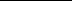 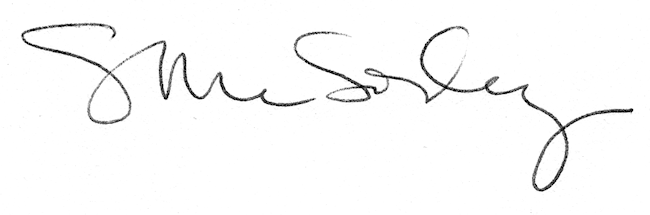 